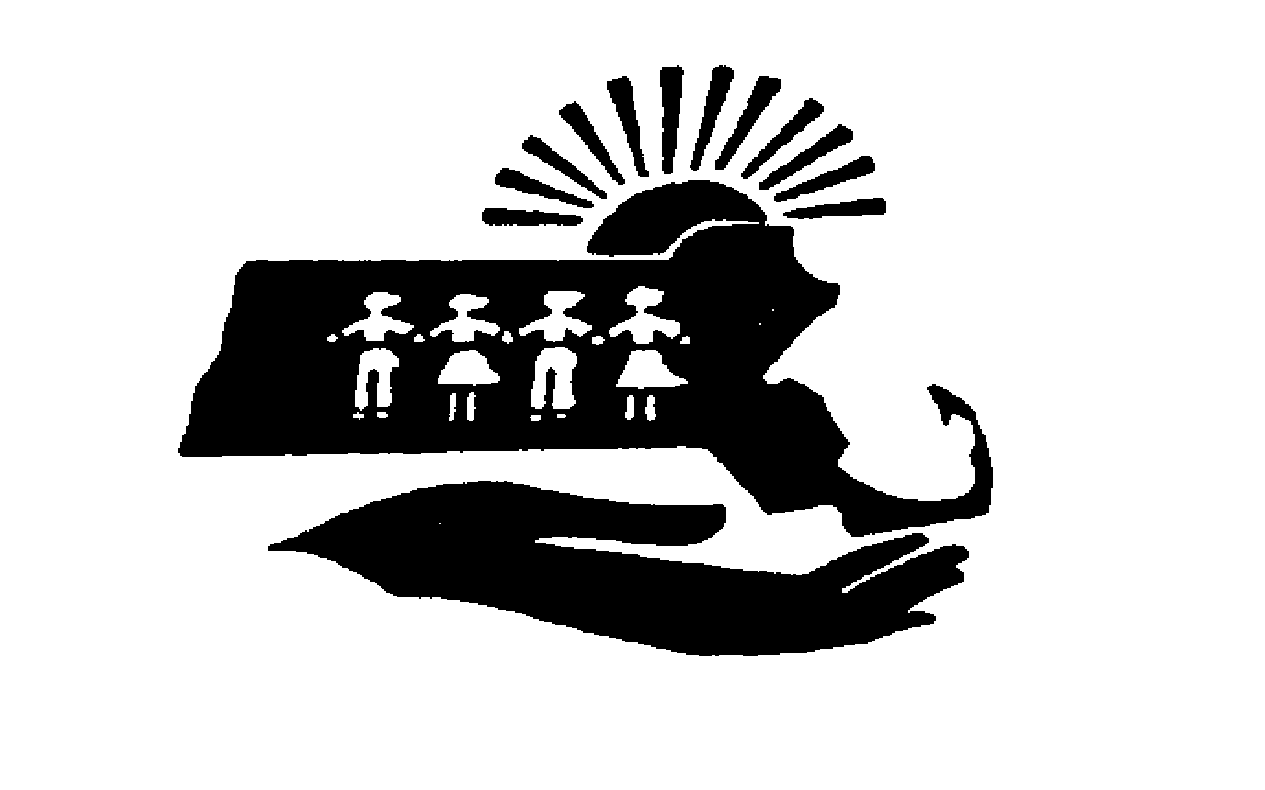 www.meoaonline.org Massachusetts Educational Opportunity Association 2024 Policy Seminar Participation Interest Form for TRIO/GEAR UP AlumniComplete all three sections. Section 1:	Contact Information:Section 2:	TRIO Affiliation:Section 3: On a separate paper, please write a short statement about the impact the identified TRIO/GEAR UP Program has had on your life, and any experiences or qualities you possess that make you a good candidate to attend the Policy Seminar. (Limit: one type-written page).Name:Street Address:City:State:Zip Code:Home and Cell #:E-mail Address:National Policy Seminar (COE), March 17-20, 2024 Washington, DCNational Policy Seminar (COE), March 17-20, 2024 Washington, DCTRIO/GEAR UP Project Type(s) Please checkYear(s) of Participation:Upward BoundTalent SearchStudent Support ServicesVeterans Upward BoundEducational Opportunity CentersRonald E. McNair Post-Baccalaureate Achievement ProgramUpward Bound Math/ScienceGEAR UPUpward BoundTalent SearchStudent Support ServicesVeterans Upward BoundEducational Opportunity CentersRonald E. McNair Post-Baccalaureate Achievement ProgramUpward Bound Math/ScienceGEAR UPCollege/University Graduated From, Major Field of Study and Year of Graduation:Upward BoundTalent SearchStudent Support ServicesVeterans Upward BoundEducational Opportunity CentersRonald E. McNair Post-Baccalaureate Achievement ProgramUpward Bound Math/ScienceGEAR UPUpward BoundTalent SearchStudent Support ServicesVeterans Upward BoundEducational Opportunity CentersRonald E. McNair Post-Baccalaureate Achievement ProgramUpward Bound Math/ScienceGEAR UPPresent Employer, Title and Number of Years Employed:Upward BoundTalent SearchStudent Support ServicesVeterans Upward BoundEducational Opportunity CentersRonald E. McNair Post-Baccalaureate Achievement ProgramUpward Bound Math/ScienceGEAR UPPlease list the TRIO/GEAR UP Director’s name at time of participation and  the name of the program’s host institution:Sign here:Deadline: Friday, January 5, 2024Arielle Derival – State Liaison Email: aderival@bu.eduTRIO/GEAR UP Alum’s Signature indicates alum understands they will be considered as a possible candidate to represent the TRIO/GEAR UP community at the National Policy Seminar in Washington, DC. Please note that submissions may be used for future MEOA publications.